＜参考様式２＞　執行伺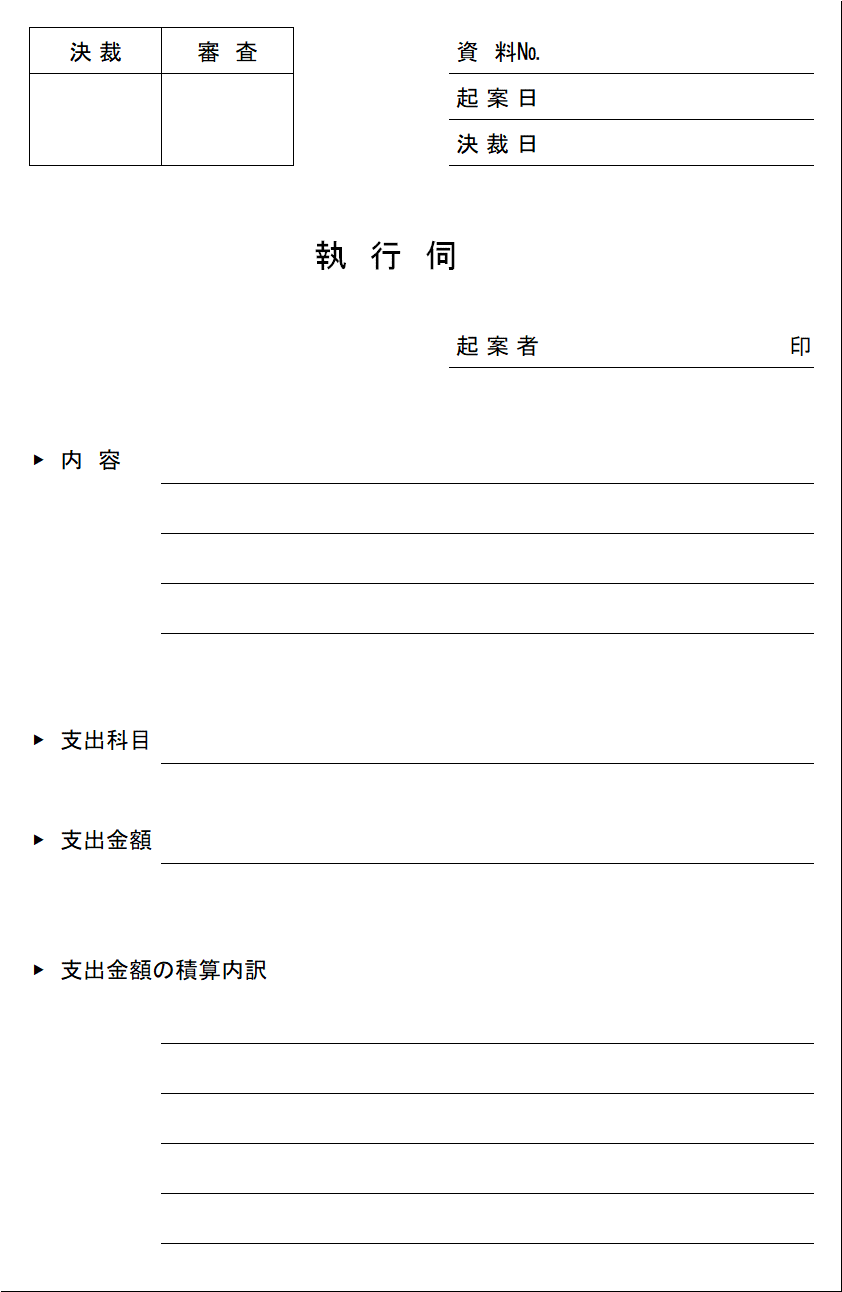 